Your NameStreet Address, City, State Postal Code
Phone:       UNA E-Mail:      Major:      Class of      	Expected Graduation Date:      Cumulative Honors Hours Completed to Date:      Term (SP/SUMMER/F, YYYY):       Honors Events 					 	                                              Check box if this was a required event:Extracurricular ActivitiesSports, band, clubs, groups, etc. Please include position held if applicable.Academic Achievements (if applicable)Competitions, awards, conferences, camps, workshops, presentations, performances, exhibitions, etc.…Experiential Learning (if applicable)Internships, practicum, co-op, paid employment, job shadowing, etc.      	 Fulfills HP requirement (must verify)       	 Fulfills HP requirement (must verify)       	 Fulfills HP requirement (must verify)       	 Fulfills HP requirement (must verify) Cultural Experiences (if applicable)Study abroad, travel, alternative breaks, language, etc.       	 Fulfills HP requirement (must verify)      	 Fulfills HP requirement (must verify)      	 Fulfills HP requirement (must verify)      	 Fulfills HP requirement (must verify)Capstone Project (if applicable)		Title:       Advisor:       What have you completed towards your Capstone? Possible topics for project, work completed, possible mentor, etc. What preparations have you made for future Capstone work?Awards, conferences, etc.Honors Community Service Form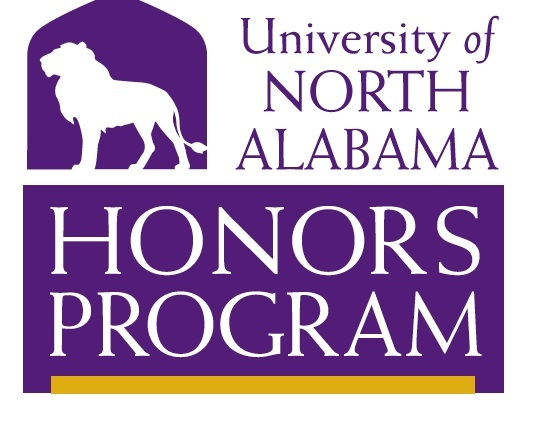 Student Name:      Graduation Year:      Platform:      Organization Name:       Dates of Service (SPRING/SUMMER/FALL, MM/YYYY):       Total Hours:       Describe the Service Performed:Community Service Coordinator/Supervisor:       Organization Phone Number:       ______________________                                                                _____________________Supervisor Signature                                                                                        Student Signature                                       University of North Alabama Honors ProgramUNA Box 5176Florence, AL  35632(256) 765-5057honors@una.edu Required Event Required Event Required Event Required Event Required Event Required Event Required Event Required Event Required Event Required Event Required Event Required Event Required Event Required Event Required Event Required Event Required Event Required Event Required Event Required Event